Form of acknowledgementThe Parties have entered into a [LNG Services Agreement, a Capacity Subscription Agreement, a LNG Transshipment Services Agreement  a LNG Terminalling Agreement] (“LNG Agreement(s)”).Capitalized terms herein have the same meaning as defined in the LNG Access Code. These terms and conditions apply to all participants of Auction Window organized by Fluxys LNG pursuant thereto for the sale of LNG Services at the Zeebrugge LNG Terminal (the “T&C LNG Auctions”), in addition to the provisions of the LNG Agreement(s) and the LNG Access Code. These T&C LNG Auctions together with specific information regarding the LNG Services offering published on Fluxys’ website for each Auction Window, shall constitute the Terms and Conditions Auction Window.………………………, a company organized and existing under the laws of…………, having its registered office at ………………………, entered with the Company Register under the number……………………, hereby fully acknowledges and agrees to the T&C LNG Auctions without reservations or conditions.Date: Signature					SignatureHereafter referred to as the “Participant”.INTRODUCTIONThese T&C LNG Auctions define the relationship between Terminal Operator and the Participant to Auction Window, the registration requirements and procedures for participating to Auction Window, including the various applicable procedures and conditions throughout the Auction process and the warranties provided by each Party.Auction specificationsAt the latest 3 Business Days before an Auction takes place, Terminal Operator will announce on its website all particulars of an upcoming Auction, including the following:By when new subscribers to these T&C LNG Auctions need to submit their Form of cknowledgement and the supporting documents mentioned in 3.2By when Terminal Operator will accept / refuse a Form of Acknowledgement and the supporting documents mentioned in 3.2Date and time of the upcoming AuctionDescription of the LNG Services on offerApplicable Reserve riceProcedure to submit a Bid Allocation mechanism, includingIn case of Ascending Clock Mechanism: Link to the Auction WebsiteDuration of Rounds and time between 2 RoundsMajor and Minor Price StepsFall back mechanism in case of issues with the Auction Website In what case to submit a best and final offerIn case of a One Step MechanismREGISTRATION PrerequisiteBefore becoming a Participant, an interested party has to be a Terminal User under LNG Services Agreement, a Capacity Subscription Agreement, a LNG Transshipment Services Agreement a LNG Terminalling Agreement, depending on the LNG Services on offer during the Auction Window. Participating to Auctions In order to be admitted as Participant to the Auctions, Terminal User shall provide  Terminal Operator with the following documents via electronic mail to info.lng@fluxys.com: a Power of Attorney (substantially in the form of Schedule 1 to these T&C LNG Auctions) identifying the persons that are entitled to individually place Bids (“Bidders”); that the signatories of  have the power to act on behalf of the Participant in the Auction a duly signed Form of Acknowledgement of these T&C LNG AuctionsIf it is the first time Participant participates to an Auction governed by these T&C LNG Auctions, it must submit the aforementioned documents by the deadline specified on the Fluxys website. Terminal Operator will confirm receipt and whether Participant is admitted to the Auction by electronic mail before the start of the Auction.If it is not the first time Participant participates to an Auction governed by these T&C LNG Auctions and if the information previously provided by Terminal User in these signed T&C LNG Auctions is still valid, Terminal User is automatically eligible to participate to Auctions governed by these T&C LNG Auctions. Fluxys LNG can suspend a Participant’s ability to participate to any Auction governed by these T&C LNG Auctions if it deems that the conditions for registration under these T&C LNG Auction are no longer satisfied by a Participant. Outcome of the AuctionAs soon as possible after the Auction ends and at the latest by the usiness ay after the Auction Start Date, Terminal Operator will inform Participants whether their participation was successful or not. uccessful Participant(s) will receive a Service Confirmation Form for Contracting “SCFC”. PRACTICAL INSTRUCTIONS In case an Auction takes place other than through Auction Website, Fluxys LNG will specify on its website what the practical instructions are to participate to the Auction. In case an Auction is taking place via the Auction Website made available by Fluxys LNG, the following practical instructions are applicable. Access to the Auction Website Once the Registration Documents are approved by Terminal Operator, Bidder(s) identified in the Power of Attorney shall be provided with a username and password allowing such Bidder(s) to access the Auction Website for the first time. For the avoidance of doubt, the password will be sent separately to each Bidder, and must be kept confidential by Bidder(s).Upon opening of the Auction Website, each Bidder shall be required to log on to the Auction Website with the username and password provided by Terminal Operator. Upon first logon, Bidder will be requested to change his/her password to a new password of his/her choice. The password will be necessary for submitting Bids in the Auction as from the Auction Start Date. Participant will make sure Bidder(s) take(s) all necessary measures to protect their password, keep it confidential, and do not share it with any other Bidder, Participant or any other person.The Auction Website Manual is available on the Auction Website and may be amended from time to time at Terminal Operator’ discretion. It is provided for information purposes only and is not binding on Terminal Operator. As such Terminal Operator is not liable for its content. Minimum requirements Auction WebsiteThe following minimum requirements are to be met to access the Auction website :Google Chrome;Javascript enabled (JavaScript enables the site to refresh); enabled (for security reasons);Participant must be registered and authenticated.The above minimum requirements are necessary for the proper functioning of the Auction Website.  It is the responsibility of Participants to ensure that the above components are duly available and working. OTHER PROVISIONSObligations and LiabilitiesParticipant will not commit any act that would be constitutive of market abuse as defined in Regulation (EU) 596/2014 of the European Parliament and the Council of 16 April 2014 on market abuse or Regulation (EU) 1227/2011 of the European Parliament and the Council of 25 October 2011 on wholesale energy market integrity and transparency (REMIT regulation).WarrantiesWarranties by the Terminal OperatorTerminal Operator makes no warranty regarding the quality or continuous availability of the Auction Website or the reception or saving of Bids in the event of technical or other problems beyond its reasonable control.Representations and Warranties by the ParticipantParticipant warrants and undertakes:Participant has an LNG portfolio enabling him to use the LNG Service, and has the full financial capability associated to realizing this operation. None of its Affiliates is taking part in the Auction; The information set forth in the Power of Attorney is complete and accurate. Participant understands that Terminal Operator needs to process and use, for the purposes of organizing the Auction, the personal data of Participant’s representatives identified in the Power of Attorney and represents that it has informed these individuals of such processing and that they have agreed with such processing; Participant warrants and represents that it is in compliance with the Belgian Act of 30 July 2018 on protection of individuals in relation to personal data processing; It shall independently determine its participation in the Auction, without any contact with another Participant as to the frequency and the level of its bidding. It has not already sold, even on a conditional basis, the capacity which it is seeking to purchase through the Auction;Bidders will only place Bids for capacity pursuant to a bona fide estimate of Participant’s actual needs. Participant will not engage in hoarding behavior.Termination – Rolling back (“rewind”)Bidders may at any time before placing a Bid refrain from participating.Terminal Operator may, if reasonably necessary for technical or operational reasons or in the event of particular circumstances, such as manifest collusion, decide to cancel or terminate the Auction. In such case, Terminal Operator shall immediately notify Participants in writing of such decision, without prejudice to the possibility to exclude one or several Participants. Participants or Bidders shall have no claim or right in relation to any such termination or exclusion.If required or appropriate due to exceptional and unforeseen circumstances, Terminal Operator may also decide to roll-back (“rewind”) the Auction to the place where it was before such exceptional circumstances occurred. If Terminal Operator makes use of this possibility, it will report for information about such circumstances to the market and in a report to the CREG.Confidentiality clauseThe confidentiality provisions in the LNG Agreement shall apply to all information obtained by the Parties in the framework any Auction governed by these T&C LNG Auctions. For purposes of transparency and the good working of the auctioning, Terminal Operator may however publish demand information after each Round on an aggregated basis for purposes of preserving Bidders’ anonymity. NoticesWithout prejudice to the rules applying to communications made when an Auction is in progress (including the fallback procedure, as the case may be), all notices in writing pursuant to these T&C LNG Auctions shall be given by electronic mail to info.lng@fluxys.com.Any notice pursuant to this article, shall be deemed effective as of the date that such mail is delivered.InvoiceTerminal Operator will establish the invoice for the auctioned LNG Services immediately after the allocation process ends for the Cleared Price. If the invoice is not settled on or before its due date, Fluxys LNG may elect to immediately suspend the LNG Services purchased through the Auction and may propose to offer such LNG Services to any other Participant in the Auction (in decreasing order of Bid price) or to offer the LNG Services anew to the market. LanguageAll communications pertaining to the Auction shall be in the English language only. The convention used for writing numbers in these T&C LNG Auctions is that the space is used to indicate multiples of a thousand and the comma as the decimal point.MiscellaneousParticipant shall not be entitled to assign or transfer, even on a conditional basis, any right it may have in respect or as a result of the Auction to any other party, including an Affiliate, before it has .All dates and time are referred to as in Belgium local time.These T&C LNG Auctions create no rights in favor of third parties.Governing Law and disputesThese Auction Rules shall be governed and construed in accordance with the laws of Belgium.Any dispute, controversy or claim arising out of or in connection with these T&C LNG Auctions or any Auction governed thereby, shall be finally settled in accordance with dispute resolution provisions LNG Agreement.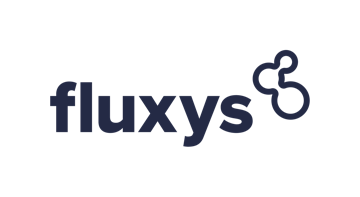 Schedule 1To be  andsent toTerminal Operator in accordance with the T&C LNG AuctionsThe Power of Attorney must satisfy all formal and substantive requirements applicable to the Participant, including those resulting from its place of incorporation.Company name: Jurisdiction of incorporation: Company address (registered office): Company VAT Number: E-mail Address Company, validly represented by  and , hereby authorizes (appoint, name and constitute) the following persons (signature appearing beside of each authorized person being a true and correct signature), to act as a Bidder on behalf of the Company and only in case of Registration of the Company by Terminal Operator as a Participant, by signing below. 1. Name: Title:  E-mail address: Telephone number:Signature: Date:  [If applicable:]2. Name: Title: E-mail address: Telephone numberSignature: Date: Each of the Bidders granted with this Power of Attorney, in the name and on behalf of the Company, to do any of the following in relation to the Auction, acting alone:ubmit Bids and make and receive communications in relation to Bids of Company during the Auction;ake any actions and do all things necessary or useful to fulfill obligations of Company arising from the Auction or otherwise required or appropriate under the Auction Rules for the Auction.The undersigned Terminal User representative is duly authorized as director(s) or [other title] of the represented Company to execute in its name and on its behalf this ower of ttorney, and due evidence of such authority is attached hereto. The undersigned Terminal User representative warrants that this ower of ttorney complies with all formal and substantive requirements applicable under the law of the jurisdiction of incorporation of the represented Company, including without limitation witnessing, legalization and authentication requirements.Place, date: Name: Signature: Place, date: Name: Signature: This Bid will be considered as Participant’s Bid Quantity until the Round Price is higher than Participant’s defined Bid Price.[First name, Surname,position]    [First name, Surname,    position]